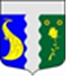 МЕСТНАЯ АДМИНИСТРАЦИЯ МУНИЦПАЛЬНОГО ОБРАЗОВАНИЯ ПОСЁЛОК ТЯРЛЕВОРАСПОРЯЖЕНИЕот 12.10.2018                                                                                           № 21«Об утверждении ведомственной целевой программы по участию в мероприятиях по профилактике незаконного потребления наркотических средств и психотропных веществ, новых потенциально опасных психотропных веществ, наркомании в Санкт-Петербурге на 2019г.»          В соответствии с Конституцией Российской Федерации; Федеральный закон от 08.01.1998 «о наркотических средствах и психотропных веществах»; Федеральным Законом от 06.10.2003 N 131-ФЗ
"Об общих принципах организации местного самоуправления в Российской Федерации"; Закон Санкт-Петербурга  «Об организации местного самоуправления в Санкт-Петербурге» от 23.09.2009г. № 420-79 Закон Санкт-Петербурга от 21.09.2011 «О профилактике незаконного потребления наркотических средств и психотропных  веществ, наркомании в Санкт-Петербурге»; с Законом Санкт-Петербурга от 23.09.2009 N 420-79 «Об организации местного самоуправления в г. Санкт-Петербурге», согласно Уставу внутригородского муниципального образования г. Санкт-Петербурга поселок Тярлево.  Утвердить ведомственную целевую программу по участию в мероприятиях по профилактике незаконного потребления наркотических средств и психотропных веществ, новых потенциально опасных психотропных веществ, наркомании в Санкт-Петербурге на 2019г. (приложение 1).Утвердить План мероприятий по участию в мероприятиях по профилактике незаконного потребления наркотических средств и психотропных веществ, новых потенциально опасных психотропных веществ, наркомании в Санкт-Петербурге на 2019г (приложение 2). Ответственность за  исполнение данного Распоряжения оставляю за собой. Глава Местной Администрации                                                         А.И. ДолговПриложение 1 к РаспоряжениюМестной АдминистрацииМуниципального образования посёлок Тярлевоот 12.10.2018    №21 Ведомственная целевая программа  участие в мероприятиях по профилактике незаконного потребления наркотических средств и психотропных веществ, новых потенциально опасных психотропных веществ, наркомании в Санкт-Петербурге Паспорт программыПроблема профилактики правонарушений и преступлений становится наиболее актуальной, т.к. появилась немало людей, оказавшихся в трудной жизненной ситуации. К этой категории относятся и дети из семей, бюджет которых не позволяет организовать полноценный отдых и питание, в результате чего они, как правило, предоставлены сами себе. Все это ведет к росту правонарушений.Приложение 2 к РаспоряжениюМестной АдминистрацииМуниципального образования посёлок Тярлевоот 12.10.2018    № 21П Л А Н 
 мероприятий по участию в мероприятиях по профилактике незаконного потребления наркотических средств и психотропных веществ, новых потенциально опасных психотропных веществ, наркомании в Санкт-Петербурге на 2019г1.Наименование программы1.Наименование программыПрофилактика незаконного  потребления наркотических средств  и психотропных веществ, новых потенциально опасных психотропных веществ, наркомании в Санкт-Петербурге на 2019г2. Правовая база1)      Конституция Российской Федерации 2) Федеральный закон от 08.01.1998 «о наркотических средствах и психотропных веществах»3) Федеральный закон от 06.10.2003 N 131-ФЗ
"Об общих принципах организации местного самоуправления в Российской Федерации"4) Закон Санкт-Петербурга  «Об организации местного самоуправления в Санкт-Петербурге» от 23.09.2009г. № 420-795) закон Санкт-Петербурга от 21.09.2011 «О профилактике незаконного потребления наркотических средств и психотропных  веществ, наркомании в Санкт-Петербурге» 1)      Конституция Российской Федерации 2) Федеральный закон от 08.01.1998 «о наркотических средствах и психотропных веществах»3) Федеральный закон от 06.10.2003 N 131-ФЗ
"Об общих принципах организации местного самоуправления в Российской Федерации"4) Закон Санкт-Петербурга  «Об организации местного самоуправления в Санкт-Петербурге» от 23.09.2009г. № 420-795) закон Санкт-Петербурга от 21.09.2011 «О профилактике незаконного потребления наркотических средств и психотропных  веществ, наркомании в Санкт-Петербурге» 3. Цель Основными целями программы является предупреждение правонарушений связанных с распространением наркотических средств и их потребления, а также предупреждение  антиобщественных действий, в том числе несовершеннолетними, выявление и устранение причин и условий, способствующих этому.Основными целями программы является предупреждение правонарушений связанных с распространением наркотических средств и их потребления, а также предупреждение  антиобщественных действий, в том числе несовершеннолетними, выявление и устранение причин и условий, способствующих этому.4. ЗадачиПрограмма направлена на решение следующих задач:  - пропаганда здорового образа жизни- сформировать среди жителей муниципального образования мотивацию  на нетерпимое отношение к потреблению наркотических средств и психотропных веществ- организация досуга жителей муниципального образованияПрограмма направлена на решение следующих задач:  - пропаганда здорового образа жизни- сформировать среди жителей муниципального образования мотивацию  на нетерпимое отношение к потреблению наркотических средств и психотропных веществ- организация досуга жителей муниципального образования5. Сроки реализации2019 год2019 год6. Ожидаемые результатыРеализация мероприятий, предусмотренных программой, позволит - повысить эффективность  работы с жителями муниципального образования- улучшить взаимодействие  с субъектами системы профилактикиРеализация мероприятий, предусмотренных программой, позволит - повысить эффективность  работы с жителями муниципального образования- улучшить взаимодействие  с субъектами системы профилактики7. Разработчик программыМестная Администрация муниципального образования Санкт-Петербурга посёлок Тярлево с привлечением депутатов Муниципального Совета посёлок ТярлевоМестная Администрация муниципального образования Санкт-Петербурга посёлок Тярлево с привлечением депутатов Муниципального Совета посёлок Тярлево8. Заказчик программыМестная Администрация муниципального образования Санкт-Петербурга посёлок ТярлевоМестная Администрация муниципального образования Санкт-Петербурга посёлок Тярлево9. Исполнителипрограммы Местная Администрация муниципального образования Санкт-Петербурга посёлок Тярлево Местная Администрация муниципального образования Санкт-Петербурга посёлок Тярлево10. Адресаты программыЖители муниципального образования посёлок ТярлевоЖители муниципального образования посёлок Тярлево11. Объем и источник финансированияисточником финансирования Программы являются средства бюджета муниципального образования посёлок Тярлево на 2019г., объем финансирования  настоящей Программы составляет  1,8 тыс. руб.источником финансирования Программы являются средства бюджета муниципального образования посёлок Тярлево на 2019г., объем финансирования  настоящей Программы составляет  1,8 тыс. руб.12. Оценка эффективности реализации программыКоличество проведённых мероприятий не менее одного, количество изданной печатной продукции типографским способом не менее одного, тираж не более 50 экз., Количество жителей, участвующих в мероприятиях не менее 100 человекКоличество проведённых мероприятий не менее одного, количество изданной печатной продукции типографским способом не менее одного, тираж не более 50 экз., Количество жителей, участвующих в мероприятиях не менее 100 человек13. Контроль за исполнением программыМестная Администрация муниципального образования Санкт-Петербурга посёлок ТярлевоМестная Администрация муниципального образования Санкт-Петербурга посёлок Тярлево14. Ожидаемые конечные результатыУвеличение числа участников проводимых мероприятий;  повышения уровня информированности населения о пагубных последствиях употребления наркотических средств и нетерпимости к потреблению наркотических средств и психотропных веществ, новых потенциально опасных Увеличение числа участников проводимых мероприятий;  повышения уровня информированности населения о пагубных последствиях употребления наркотических средств и нетерпимости к потреблению наркотических средств и психотропных веществ, новых потенциально опасных №п/пНаименование мероприятийСроки проведенияОтветственный исполнительПримечание 1. Объезды посёлка, с целью выявления граждан употребляющих наркотические и психотропные веществаежемесячноМестная Администрация2. Работа бесплатных секций и кружков с целью формирования здорового образа жизни и организации досуга жителей Сентябрь-майМестная Администрация 3. Занятие на открытых  спортивных и игровых площадкахМай-сентябрьОбщественность посёлка4Размещение на информационных стендах информации об ответственности незаконного потребления наркотических средств и психотропных веществПо мере необходимости обновления материаловМестная Администрация 5Размещение информации по незаконному потреблению наркотических средств и психотропных веществ, новых потенциально опасных психотропных веществ, наркомании на официальном сайте муниципального образования и в газете «Тярлевские Весте»Апрель- сентябрьМестная Администрация6Изготовление и распространение печатной продукции по  профилактике незаконного потребления наркотических средств и  психотропных веществ2-3 Местная Администрация7. Досуговые мероприятия(экскурсии, посещение театров, музеев)Согласно утверждённому графику Местная Администрация, депутаты муниципального образования Лекционные мероприятия Лекционные мероприятия Лекционные мероприятия Лекционные мероприятия8. проведение бесед с жителями муниципального образования о вредном воздействии наркотических средств, психотропных веществ на организм человека. апрель, июль, октябрьМестная Администрация